Załącznik nr 1 do Ogłoszeniapostępowanie nr 5/SZ/2020DRUK OFERTOWYDANE WYKONAWCY:W odpowiedzi na Ogłoszenie o zamówieniu na usługi społeczne, zgłaszam/y przystąpienie                                do postępowania o udzielenie zamówienia publicznego na usługi społeczne, których przedmiotem jest: „Świadczenie usług stomatologicznych dla cudzoziemcówosadzonych w Strzeżonym Ośrodku dla Cudzoziemców w m. Przemyśl”Oferuję/my realizację przedmiotu zamówienia za cenę oferty brutto:słownie:  ……………………………………………………………………………………………zgodnie z poniższą tabelą:Wzór do obliczenia cena oferty brutto(5): cena brutto za jedną osobę(4)  x ilość(3) Poszczególne ceny należy podać z uwzględnieniem dwóch miejsc po przecinku.* patrz Rozdział III pkt 1Dostępność do usługi w co najmniej jedną sobotę w miesiącu – ……. (należy wpisać TAK lub NIE)Oświadczam/y, że w cenie naszej oferty zostały uwzględnione wszystkie koszty wykonania zamówienia.Oświadczam/y, że uważamy się za związanych niniejszą ofertą przez 30 dni licząc od upływu terminu składania ofert.Oświadczam/y, że zapoznaliśmy się z Ogłoszeniem wraz z załącznikami i nie wnosimy do nich zastrzeżeń oraz przyjmujemy warunki w nich zawarte.Oświadczam/y, że przedmiot zamówienia będziemy realizować: (*niepotrzebne skreślić)samodzielnie*przy udziale podwykonawców*, zgodnie z poniższą tabelą:Oświadczam/y, że usługi stomatologiczne świadczone będą w niżej wskazanym miejscu i czasie:………..………………………………………………………………………………………………………………………………………………………………………………………………….…….(należy wskazać adres placówki, w której świadczone będą usługi stomatologiczne)w godzinach od ………….…… do ……………… od poniedziałku do piątku                              (należy wpisać co najmniej od 9:00 do 15:00)oraz w sobotę w godzinach od ………….………. do ………………….*                                                (*należy wypełnić w przypadku dostępności do usługi w sobotę)Oświadczam/y, że w przypadku przyznania nam zamówienia, zobowiązujemy się do zawarcia umowy w miejscu i w terminie wskazanym przez Zamawiającego.Oświadczam/y, że wypełniłem/liśmy obowiązki informacyjne przewidziane w art. 13 lub art. 14 Rozporządzenia wobec osób fizycznych, od których dane osobowe bezpośrednio lub pośrednio pozyskałem/liśmy w celu ubiegania się o udzielenie zamówienia publicznego w niniejszym postępowaniu.*Zobowiązuję/my się przetwarzać powierzone nam dane osobowe zgodnie z art. 28 Rozporządzenia oraz z innymi przepisami prawa powszechnie obowiązującego, które chronią prawa osób, których dane dotyczą.…….…….........................................................                                                                                                                                                                                   (podpis i pieczęć upoważnionego przedstawiciela Wykonawcy)…………………….……., dnia ……….……..……* W przypadku gdy Wykonawca nie przekazuje danych osobowych innych niż bezpośrednio jego dotyczących lub zachodzi wyłączenie stosowania obowiązku informacyjnego, stosownie do art. 13 lub art. 14 ust. 5 Rozporządzenia, treści oświadczenia Wykonawca nie składa (należy przekreślić).Załącznik nr 2 do Ogłoszeniapostępowanie nr 5/SZ/2020OŚWIADCZENIE WYKONAWCY o braku podstaw do wykluczenia składane na podstawie art. 25a ust. 1 ustawy p.z.p.Ja/my niżej podpisany/ni ……………………………………………………………………………….                                                                   (imię i nazwisko osoby/osób podpisujących oświadczenie)działając w imieniu i na rzecz:………………………………………………………………………………………………………….(pełna nazwa i adres Wykonawcy)składając ofertę w postępowaniu o udzielenie zamówienia publicznego na usługi społeczne pn.:„Świadczenie usług stomatologicznych dla cudzoziemców osadzonych w Strzeżonym Ośrodku dla Cudzoziemców w m. Przemyśl”   	Oświadczam/y, że nie podlegam/y wykluczeniu z postępowania na podstawie art. 24 ust. 1 pkt 12-22  oraz  
art. 24 ust. 5 pkt 1 ustawy Prawo zamówień publicznych.…….…….........................................................                                                                                                                                                                                    (podpis i pieczęć upoważnionego przedstawiciela Wykonawcy)…………………….……., dnia ……….……..……Oświadczam/y), że zachodzą w stosunku do mnie/nas podstawy wykluczenia z postępowania na podstawie 
art. ………… ustawy p.z.p. (podać mającą zastosowanie podstawę wykluczenia spośród wymienionych 
w art. 24 ust. 1 pkt 13-14, 16-20 lub art. 24 ust. 5 pkt. 1 ustawy p.z.p.).  Jednocześnie oświadczam, że  
w związku z ww. okolicznością, na podstawie art. 24 ust. 8 ustawy p.z.p. podjąłem następujące środki naprawcze:……………………………………………………………………………………………………………………………………………………………………………………………………………………………….…….........................................................                                                                                                                                                                                    (podpis i pieczęć upoważnionego przedstawiciela Wykonawcy)…………………….……., dnia ……….……..……BIESZCZADZKI ODDZIAŁ STRAŻY   GRANICZNEJim. gen. bryg. Jana Tomasza Gorzechowskiegow Przemyślu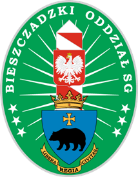    UNIA EUROPEJSKA   Fundusz Azylu, Migracji                          i Integracji 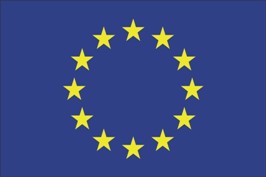 Pełna nazwa:....................................................................................……………………………………………………………………………………………Imię i nazwisko osoby/osób upoważnionej/ych do reprezentacji Wykonawcy i podpisującej/ych ofertę:................................................................................................Adres:ulica ................................. kod ............ miejscowość ............................tel.: ................... faks: ................... e-mail.......................................numer NIP .................. numer REGON .................złPrzedmiot zamówieniaJ. m.IlośćCena brutto                           za jedną osobęCena oferty brutto12345Usługa stomatologiczna*osoba100 L.p.Nazwa i adres podwykonawcyZakres powierzony podwykonawcyBIESZCZADZKI ODDZIAŁ STRAŻY   GRANICZNEJim. gen. bryg. Jana Tomasza Gorzechowskiegow Przemyślu   UNIA EUROPEJSKA   Fundusz Azylu, Migracji                          i Integracji 